	Vocabulary Les adjectifs ne sont pas bien classés. A l’aide de tes connaissances, un dictionnaire, ou internet, classes lesAdjectifs au bon endroit.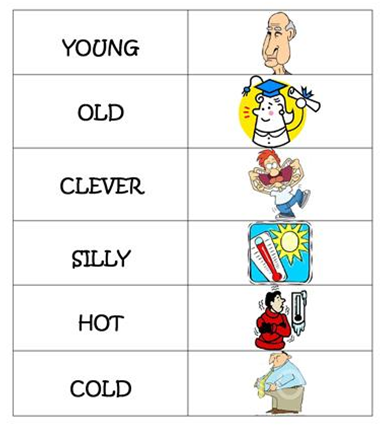 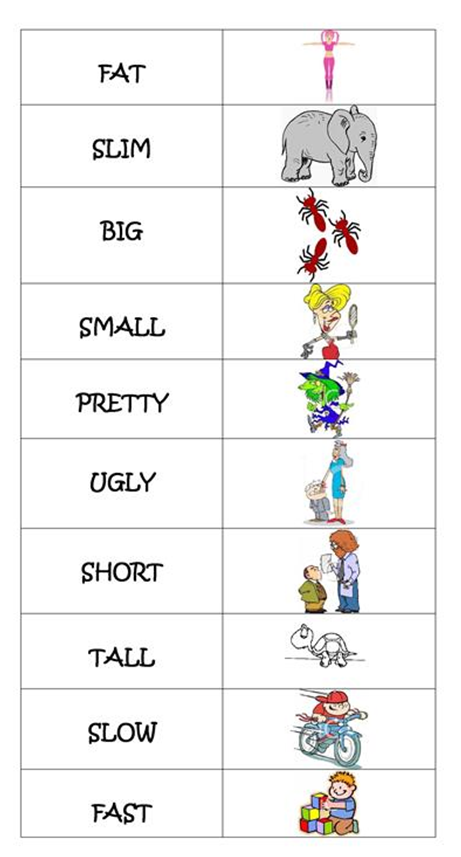 